Консультация для родителейИзучаем математику с LEGOУважаемы родители! Предлагаем вам несколько игр с использованием конструктора LEGO .«МАТЕМАТИЧЕСКИЙ ЛЕГО-ПОЕЗД» 
Конструктор LEGO  или аналоговый конструктор можно задействовать в игре, развивающей математические представления у дошколят. На каждой платформе-вагончике напишите числа от 1 до 10 и последовательно их соедините. Цифры будут подсказывать малышу, какой состав сколько должен везти кирпичиков Лего. Помимо того, что ребенок будет учиться считать, запоминать порядковый счет и развивать мелкую моторику, он также визуально сможет определять, где больше кирпичиков, а где меньше. Одновременно в этой игре можно закрепить и лексико-грамматический строй: изучать числительные прилагательные (первый вагончик, второй, третий), склонять их по падежам (нет пятого вагончика, дадим четвертому вагончику кирпичик). Еще можно развивать внимательность и память: перепутались вагончики - поставь по порядку, потерялись вагончики - найди, какие, на этом вагончике верное количество кирпичиков или нет, и т.п. 

"ЛЕГО - ЗМЕЙКА" 
Отличное упражнение на развитие зрительно-моторной координации: на длинном рулоне бумаги расставьте предметы типа кубиков или кирпичиков Лего и попросите ребенка нарисовать змейку между ними так, чтобы не задеть. Задание можно выполнять как на горизонтальной, так и на вертикальной поверхности (предметы приклеить). 

«ЛЕГО-ШАХМАТЫ» 
С мегатоннами деталей Лего можно организовать шахматы. Занятие на весь день - ведь надо сначала собрать шахматное поле, а потом разобраться с фигурами. Должно быть что-то объединяющее у каждой команды. Если столько человечков нет, можно соорудить их из других мелких блоков. Правила могут быть классическими, а можно и свои придумать. В большинстве случаев, так обычно и происходит. 

КРЕСТИКИ-НОЛИКИ»
Все знают, как играть в крестики-нолики. В них можно играть везде и с чем угодно. Вариант с лего наверняка понравится детям. Нужно на Лего-коврике сделать разметку игрового поля с помощью тонких Лего-плашек, подобрать фишки двух цветов и начать игру! 

«ЧТО БОЛЬШЕ» 
Эта забавная математическая игра поможет ребенку наглядно представить, насколько число 5 больше числа 2. Начертите на листе бумаги квадраты под размер кубиков, которые у вас есть (пеноблоков или кирпичиков лего), напишите в квадратиках числа и вместе с ребенком постройте башенки из соответствующего количества кубиков. Можете скрепить кубики на двусторонний скотч во временных целях, чтобы они не упали в самый неподходящий момент. 

«МАТЕМАТИКА С LEGO» 
Из крупных деталей Лего можно собрать практически все цифры. Предложите ребенку это сделать или помогите ему, если у него это еще не получается. А заодно решите и первые примеры. 

«ЛАБИРИНТ» 
Один из самых простых способов построить лабиринт в домашних условиях – выложить его из деталей конструктора лего (крупных). Чтобы стенки были прочнее, нужно выкладывать их в два уровня. Вторым рядом скрепляйте первый. Можно положить на просторах лабиринта маленькие сюрпризы для странников, а на финише приз побольше. Зачем нужен такой лабиринт? Да просто для развлечения, развития координации, ведь можно по лабиринту не только ходить, но и мячик по нему катить. 

«УЧИМ СРАВНЕНИЕ С LEGO» 
Сравнение чисел и понятие «больше», «меньше» и «равно» очень просто объяснить ребенку на наглядном примере. Приготовьте 1 большую платформу от конструктора Лего и много маленьких одинаковых деталей двух цветов. Также напишите на бумаге числа от 1 до 20 и знаки сравнения и вырежьте их. Игра начинается с того, что из кучи чисел ребенок выбирает два числа для сравнения. Далее он делает предположение, какое из чисел больше/меньше, кладя соответствующий знак между ними. Затем он проверяет свое предположение, построив две башни из блоков Лего согласно заданному их количеству. Правильный ответ найти очень легко, сравнив высоту построек. 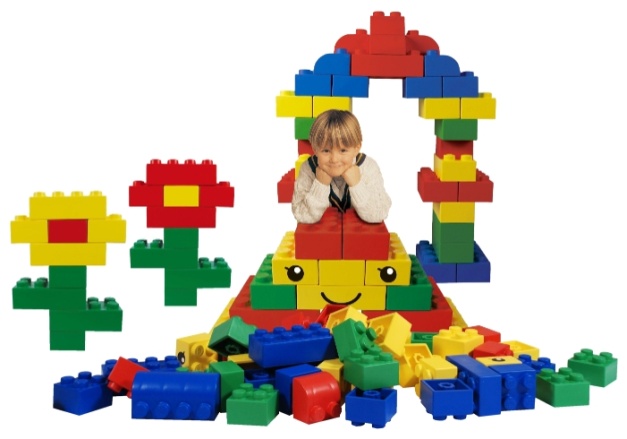 